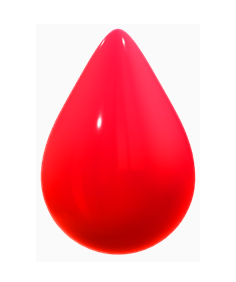     AES    ACCIDENT AVEC EXPOSITION AU SANG   Qu’est-ce qu’un AES ?Conduite à tenir en cas d’AESTOUT CONTACT AVEC :    LORS :Du sangUn liquide biologique contenant du sangUn liquide biologique non visiblement souillé de sang mais considéré comme potentiellement contaminant tel que liquide céphalo-rachidien, liquide pleural, secrétions génitales…D’une piqûre ou d’une coupure avec un objet contaminé (seringue, scalpel…)D’un contact sur peau léséeD’une projection sur une muqueuse (œil, bouche, nez)